863 44 863i uciiinu 11 n*w/i ii iquc u uufjcauu - V4.U) tJJKJ l. I.ZUZ IPříloha č. 4 ke smlouvě č. C0200000086/01.01.2022Písemné informace o odpadu
v případě jednorázové nebo první z řady dodávek(ve smyslu přílohy č. 12 vyhlášky č. 273/2021 Sb.)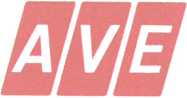 Uvedíe příslušnou identifikaci daného dodavatele: IČZ - Identifikační číslo zařízení nebo IČP - identifikační číslo provozovny podle živnostenského zákona, pokud odpad pochází z provozovny, která nemá IČP přiděleno, nutno vyplnit číslo vlastní nebo IČOB - Identifikační číslo obchodníka. Činnost mimo pevnou provozovnu se eviduje na ORP/SOP, kde se činnost provádí.Katalogové číslo a kategorie odpadu:Název druhu odp : plastové obalyV případě odpadu katalogových čísel 16 11 01*, 16 11 03* a 16 11 05* musí být uveden údaj, zda obsahuji azbest.Výčet nebezpečných vlastností NO:HP1 VýbušnýHP2 Oxidující HP3 Hořlavý HP4 DráždivýHP5 Toxický (orgány) HP9 InfekčníHP6 Akutně toxický HP7 Karcinogenní HP8 ŽíravéHP10 Teratogenní HP11 Mutagenní HP12 Uvolňuje plynHP13 SenzibilujícíHP14 EkotoxickýHP15 Následně nebezpečnýDalší informace, jsou-li požadovány: Např. v případě odpadu skupiny 19 původem ze skupin 20 a 15 01 a 17 podle Katalogu odpadů údaj o tom, jaká hmotnost z předávaného odpadu je původem z každé z těchto skupin.Protokol o výsledcích zkoušek:Čestně prohlašuji, že:všechny informace uvedené v tomto dokumentu jsou pravdivé a úplnés odpadem nelze nakládat jiným způsobem v souladu s hierarchií způsobů nakládání s odpady podle platné legislativybiologicky rozložitelný podíl komunálního odpadu nepřesahuje 50%směsný komunální odpad byl vytříděn o nebezpečné a využitelné složky a komodity určené ke zpětnému odběru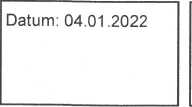 Jméno a příjmení osoby odpovědné za informace v PIO:Bc. Pavel ProcházkaPodpis:864 44 863r i semne imumiaue u uupauu - vzor z.ou l. i.zuz iPříloha č. 4 ke smlouvě č. C0200000086/01.01.2022Písemné informace o odpadu
v případě jednorázové nebo první z řady dodávek(ve smyslu přílohy č. 12 vyhlášky č. 273/2021 Sb.)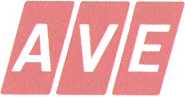 * Uveďte příslušnou identifikaci daného dodavatele: IČZ - Identifikační číslo zařízení nebo IČP - identifikační číslo provozovny podle živnostenského zákona, pokud odpad pochází z provozovny, která nemá IČP přiděleno, nutno vyplnit číslo vlastní nebo IČOB - Identifikační číslo obchodníka. Činnost mimo pevnou provozovnu se eviduje na ORP/SOP, kde se činnost provádí.Katalogové číslo a kategorie odpaduNázev druhu odp.:Papírové a lepenkové obalyV případě odpadu katalogových čísel 1611 01*, 1611 03* a 16 11 05* musí být uveden údaj, zda obsahují azbest.Výčet nebezpečných vlastností NO:HP1 VýbušnýHP2 Oxidující HP3 Hořlavý HP4 DráždivyDalší informace, jsou-li požadovány: Např. v případě odpadu skupiny 19 původem ze skupin 20 a 15 01 a 17 podle Katalogu odpadů údaj o tom, jaká hmotnost z předávaného odpadu je původem z každé z těchto skupin.Protokol o výsledcích zkoušek:HP5 Toxický (orgány) HP9 InfekčníHP6 Akutně toxický HP7 Karcinogenní HP8 ŽíravéHP10 Teratogenní HP11 Mutagenní HP12 Uvolňuje plynHP13 SenzibilujícíHP14 EkotoxickýHP15 Následně nebezpečnýČestně prohlašuji, že:všechny informace uvedené v tomto dokumentu jsou pravdivé a úplnés odpadem nelze nakládat jiným způsobem v souladu s hierarchií způsobů nakládání s odpady podle platné legislativybiologicky rozložitelný podíl komunálního odpadu nepřesahuje 50%směsný komunální odpad byl vytříděn o nebezpečné a využitelné složky a komodity určené ke zpětnému odběru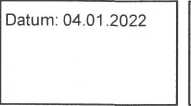 Jméno a příjmení osoby odpovědné za informace v PIO:Bc. Pavel ProcházkaPodpis:865 44 865Písemné informace o odpadu - vzor ZoO 1.1.2021Příloha č. 4 ke smlouvě č. C0200000086/01.01.2022Písemné informace o odpadu
v případě jednorázové nebo první z řady dodávek(ve smyslu přílohy č. 12 vyhlášky č. 273/2021 Sb.)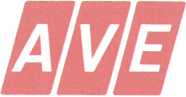 * Uveďte příslušnou identifikaci daného dodavatele: IČZ - Identifikační číslo zařízení nebo IČP - identifikační číslo provozovny podle živnostenského zákona, pokud odpad pochází z provozovny, která nemá IČP přiděleno, nutno vyplnit číslo vlastní nebo IČOB - Identifikační číslo obchodníka. Činnost mimo pevnou provozovnu se eviduje na ORP/SOP, kde se činnost provádí.Katalogové číslo a kategorie odpadu:Název druhu odp.:Skleněné obaly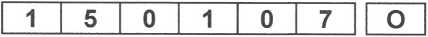 V případě odpadu katalogových čísel 16 11 01*, 16 11 03* a 16 11 05* musí být uveden údaj, zda obsahují azbest.Výčet nebezpečných
vlastností NO:Další informace, jsou-li požadovány: Např. v případě odpadu skupiny 19 původem ze skupin 20 a 15 01 a 17 podle Katalogu odpadů údaj o tom, jaká hmotnost z předávaného odpadu je původem z každé z těchto skupin.Protokol o výsledcích zkoušek:Čestně prohlašuji, že:všechny informace uvedené v tomto dokumentu jsou pravdivé a úplnés odpadem nelze nakládat jiným způsobem v souladu s hierarchií způsobů nakládání s odpady podle platné legislativybiologicky rozložitelný podíl komunálního odpadu nepřesahuje 50%směsný komunální odpad byl vytříděn o nebezpečné a využitelné složky a komodity určené ke zpětnému odběru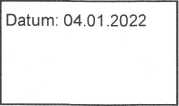 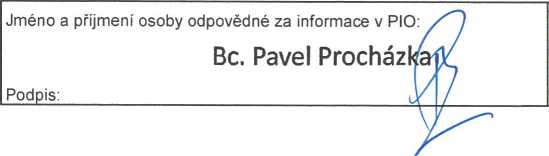 866 44 865risernne mrormace o oapaau - vzornou i.1 .ZUZ1Příloha č. 4 ke smlouvě č. C0200000086/01.01.2022Písemné informace o odpadu
v případě jednorázové nebo první z řady dodávek(ve smyslu přílohy č. 12 vyhlášky č. 273/2021 Sb.)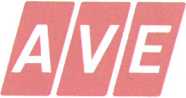 * Uveďte příslušnou identifikaci daného dodavatele: IČZ - Identifikační číslo zařízení nebo IČP - identifikační číslo provozovny podle živnostenského zákona, pokud odpad pochází z provozovny, která nemá IČP přiděleno, nutno vyplnit číslo vlastní nebo IČOB - Identifikační číslo obchodníka. Činnost mimo pevnou provozovnu se eviduje na ORP/SOP, kde se činnost provádí.V případě odpadu katalogových čísel 16 11 01*, 16 11 03* a 16 f 1 05* musí být uveden údaj, zda obsahují azbest.Výčet nebezpečných vlastností NO:HP1 VýbušnýHP2 Oxidující HP3 Hořlavý HP4 DráždivýDalší informace, jsou-li požadovány: Např. v případě odpadu skupiny 19 původem ze skupin 20 a 15 01 a 17 podle Katalogu odpadů údaj o tom, jaká hmotnost z předávaného odpadu je původem z každé z těchto skupin.Protokol o výsledcích zkoušek:HP5 Toxický (orgány) HP9 InfekčníHP6 Akutně toxický HP7 Karcinogenní HP8 ŽíravéHP10 Teratogenní HP11 Mutagenní HP12 Uvolňuje plynHP13 SenzibilujícíHP14 EkotoxickýHP15 Následně nebezpečnýČestně prohlašuji, že:všechny informace uvedené v tomto dokumentu jsou pravdivé a úplnés odpadem nelze nakládat jiným způsobem v souladu s hierarchií způsobů nakládání s odpady podle platné legislativybiologicky rozložitelný podíl komunálního odpadu nepřesahuje 50%směsný komunální odpad byl vytříděn o nebezpečné a využitelné složky a komodity určené ke zpětnému odběruProvozní odd. - vedoucí874 44 873Písemné informace o odpadu - vzor ZoO 1.1.2021Příloha č. 4 ke smlouvě č. C0200000086/01.01.2022Písemné informace o odpadu
v případě jednorázové nebo první z řady dodávek(ve smyslu přílohy č. 12 vyhlášky č. 273/2021 Sb.)m* Uveďte příslušnou identifikaci daného dodavatele: IČZ - Identifikační číslo zařízení nebo IČP - identifikační číslo provozovny podle živnostenského zákona, pokud odpad pochází z provozovny, která nemá IČP přiděleno, nutno vyplnit číslo vlastní nebo IČOB - Identifikační číslo obchodníka. Činnost mimo pevnou provozovnu se eviduje na ORP/SOP, kde se činnost provádí.V případě odpadu katalogových čísel 16 11 01*, 16 11 03* a 16 11 05* musí být uveden údaj, zda obsahují azbest.Výčet nebezpečných
vlastností NO:Další informace, jsou-li požadovány: Např. v případě odpadu skupiny 19 původem ze skupin 20 a 15 01 a 17 podle Katalogu odpadů údaj o tom, jaká hmotnost z předávaného odpadu je původem z každé z těchto skupin.Protokol o výsledcích zkoušek:Čestně prohlašuji, že:všechny informace uvedené v tomto dokumentu jsou pravdivé a úplnés odpadem nelze nakládat jiným způsobem v souladu s hierarchií způsobů nakládání s odpady podle platné legislativybiologicky rozložitelný pódii komunálního odpadu nepřesahuje 50%směsný komunální odpad byl vytříděn o nebezpečné a využitelné složky a komodity určené ke zpětnému odběruDatum: 04.01.2022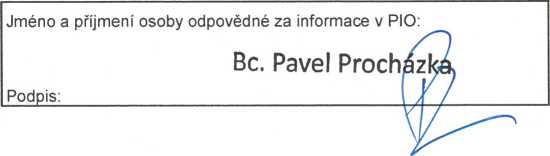 875 44 875Písemné informace o odpadu - vzor ZoO 1.1.2021Příloha č. 4 ke smlouvě č. C0200000086/01.01.2022Písemné informace o odpadu
v případě jednorázové nebo první z řady dodávek(ve smyslu přílohy č. 12 vyhlášky č. 273/2021 Sb.)m* Uveďte příslušnou identifikaci daného dodavatele: IČZ - Identifikační číslo zařízení nebo IČP - identifikační číslo provozovny podle živnostenského zákona, pokud odpad pochází z provozovny, která nemá IČP přiděleno, nutno vyplnit číslo vlastní nebo IČOB - Identifikační číslo obchodníka. Činnost mimo pevnou provozovnu se eviduje na ORP/SOP, kde se činnost provádí.V případě odpadu katalogových čísel 16 11 01*, 16 11 03* a 16 11 05* musí být uveden údaj, zda obsahují azbest.Výčet nebezpečných
vlastností NO:Další informace, jsou-li požadovány: Např. v případě odpadu skupiny 19 původem ze skupin 20 a 15 01 a 17 podle Katalogu odpadů údaj o tom, jaká hmotnost z předávaného odpadu je původem z každé z těchto skupin.Protokol o výsledcích zkoušek:Čestně prohlašuji, že:všechny informace uvedené v tomto dokumentu jsou pravdivé a úplnés odpadem nelze nakládat jiným způsobem v souladu s hierarchií způsobů nakládání s odpady podle platné legislativybiologicky rozložitelný podíl komunálního odpadu nepřesahuje 50%směsný komunální odpad byl vytříděn o nebezpečné a využitelné složky a komodity určené ke zpětnému odběru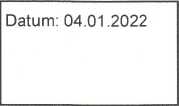 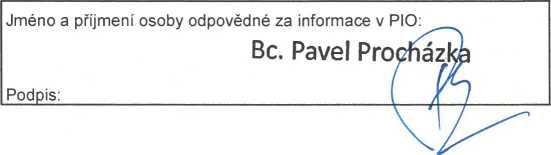 862 44 861Písemné informace o odpadu - vzor ZoO 1.1.2021Příloha č. 4 ke smlouvě č. C0200000086/01.01.2022Písemné informace o odpadu
v případě jednorázové nebo první z řady dodávek(ve smyslu přílohy č. 12 vyhlášky č. 273/2021 Sb.)ID partnera (sídlo)Název	Střední průmyslová škola dopravní,Plzeň, Karlovarská 99 Adresa	Karlovarská 99323 17 PlzeňIČ	69457930ZÚJ	545970msID dodavatele (místo vzniku odpadu)Název	Střední průmyslová škola dopraAdresa	Karlovarská 1210/99323 00 Plzeň 1IČ	69457930ZÚJ	545970IČZ/IČP/ 3 IČOB/ORP** Uveďte příslušnou identifikaci daného dodavatele: IČZ - Identifikační číslo zařízení nebo IČP - identifikační číslo provozovny podle živnostenského zákona, pokud odpad pochází z provozovny, která nemá IČP přiděleno, nutno vyplnit číslo vlastní nebo IČOB - Identifikační číslo obchodníka. Činnost mimo pevnou provozovnu se eviduje na ORP/SOP, kde se činnost provádí.Katalogové číslo a kategorie odpadu:Název druhu odp.: [Směsný komunální odpadV případě odpadu katalogových čísel 16 11 01*, 16 11 03* a 16 11 05* musí být uveden údaj, zda obsahují azbest.Výčet nebezpečných
vlastnosti NO:Další informace, jsou-li požadovány: Např. v případě odpadu skupiny 19 původem ze skupin 20 a 15 01 a 17 podle Katalogu odpadů údaj o tom, jaká hmotnost z předávaného odpadu je původem z každé z těchto skupin.Protokol o výsledcích zkoušek:Čestně prohlašuji, že:všechny informace uvedené v tomto dokumentu jsou pravdivé a úplnés odpadem nelze nakládat jiným způsobem v souladu s hierarchií způsobů nakládání s odpady podle platné legislativybiologicky rozložitelný podíl komunálního odpadu nepřesahuje 50%směsný komunální odpad byl vytříděn o nebezpečné a využitelné složky a komodity určené ke zpětnému odběruID partnera(sídlo)NázevStřední průmyslová škola dopravní,Plzeň, Karlovarská 99AdresaKarlovarská 99323 17 PlzeňIČ69457930ZÚJ545970ID dodavatele (místo vzniku odpadu)ID dodavatele (místo vzniku odpadu)NázevStřední průmyslová škola dopraAdresaKarlovarská 1210/99323 00 Plzeň 1IČ69457930ZÚJ545970IČZ/IČP/IČOB/ORP*3150102OID partnera (sídlo)ID partnera (sídlo)NázevStřední průmyslová škola dopravní,Plzeň, Karlovarská 99AdresaKarlovarská 99323 17 PlzeňIČ69457930ZÚJ545970ID dodavatele (místo vzniku odpadu)ID dodavatele (místo vzniku odpadu)NázevStřední průmyslová škola dopraAdresaKarlovarská 1210/99323 00 Plzeň 1IČ69457930ZÚJ545970IČZ/IČP/IČOB/ORP*3150101ID partnera (sídlo)ID partnera (sídlo)NázevStřední průmyslová škola dopravní,Plzeň, Karlovarská 99AdresaKarlovarská 99323 17 PlzeňIČ69457930ZÚJ545970ID dodavatele (místo vzniku odpadu)ID dodavatele (místo vzniku odpadu)NázevStřední průmyslová škola dopraAdresaKarlovarská 1210/99323 00 Plzeň 1IČ69457930ZÚJ545970IČZ/IČP/IČOB/ORP*3HP1 VýbušnýHP5 Toxický (orgány)HP9 InfekčníHP13 SenzibilujícíHP2 OxidujícíHP6 Akutně toxickýHP10 TeratogenníHP14 EkotoxickýHP3 HořlavýHP7 KarcinogenníHP11 MutagenníHP15 Následně nebezpečnýHP4 DráždivýHP8 ŽíravéHP12 Uvolňuje plynID partnera (sídlo)ID partnera (sídlo)NázevStřední průmyslová škola dopravní,Plzeň, Karlovarská 99AdresaKarlovarská 99323 17 PlzeňIČ69457930ZÚJ545970ID dodavatele (místo vzniku odpadu)ID dodavatele (místo vzniku odpadu)NázevStřední průmyslová škola dopraAdresaKarlovarská 1210/99323 00 Plzeň 1IČ69457930ZÚJ545970IČZ/IČP/IČOB/ORP*3Katalogové číslo a kategorie odpadu:Katalogové číslo a kategorie odpadu:200108ONázev druhu odp.:Biologicky rozložitelný odpad z kuchyní a stravovenBiologicky rozložitelný odpad z kuchyní a stravovenBiologicky rozložitelný odpad z kuchyní a stravovenBiologicky rozložitelný odpad z kuchyní a stravovenBiologicky rozložitelný odpad z kuchyní a stravovenBiologicky rozložitelný odpad z kuchyní a stravovenBiologicky rozložitelný odpad z kuchyní a stravovenBiologicky rozložitelný odpad z kuchyní a stravovenBiologicky rozložitelný odpad z kuchyní a stravovenDatum: 04.01.2022Jméno a příjmení osoby odpovědné za informace v PIO: /Bc. Pavel ProcházkaPodpis:	\7“^7“^ID partnera (sídlo)ID partnera (sídlo)NázevStřední průmyslová škola dopravní,Plzeň, Karlovarská 99AdresaKarlovarská 99323 17 PlzeňIČ69457930ZÚJ545970ID dodavatele (místo vzniku odpadu)ID dodavatele (místo vzniku odpadu)NázevStřední průmyslová škola dopraAdresaKarlovarská 1210/99323 00 Plzeň 1IČ69457930ZÚJ545970IČZ/IČP/IČOB/ORP*3Katalogové číslo a kategorie odpadu:Katalogové číslo a kategorie odpadu:200201ONázev druhu odp.:Biologicky rozložitelný odpadBiologicky rozložitelný odpadBiologicky rozložitelný odpadBiologicky rozložitelný odpadBiologicky rozložitelný odpadBiologicky rozložitelný odpadBiologicky rozložitelný odpadBiologicky rozložitelný odpadBiologicky rozložitelný odpadHP1 VýbušnýHP5 Toxický (orgány)HP9 InfekčníHP13 SenzibilujícíHP2 OxidujícíHP6 Akutně toxickýHP10 TeratogenníHP14 EkotoxickýHP3 HořlavýHP7 KarcinogenníHP11 MutagenníHP15 Následně nebezpečnýHP4 DráždivýHP8 ŽíravéHP12 Uvolňuje plynID partnera (sídlo)ID partnera (sídlo)NázevStřední průmyslová škola dopravní,Plzeň, Karlovarská 99AdresaKarlovarská 99323 17 PlzeňIČ69457930ZÚJ545970ID dodavatele (místo vzniku odpadu)ID dodavatele (místo vzniku odpadu)NázevStřední průmyslová škola dopraAdresaKarlovarská 1210/99323 00 Plzeň 1IČ69457930ZÚJ545970IČZ/IČP/IČOB/ORP*3Katalogové číslo a kategorie odpadu:Katalogové číslo a kategorie odpadu:200307ONázev druhu odp.:Objemný odpadObjemný odpadObjemný odpadObjemný odpadObjemný odpadObjemný odpadObjemný odpadObjemný odpadObjemný odpadHP1 VýbušnýHP5 Toxický (orgány)HP9 InfekčníHP13 SenzibilujícíHP2 OxidujícíHP6 Akutně toxickýHP10 TeratogenníHP 14 EkotoxickýHP3 HořlavýHP7 KarcinogenníHP11 MutagenníHP15 Následně nebezpečnýHP4 DráždivýHP8 ŽíravéHP12 Uvolňuje plyn200301HP1 VýbušnýHP5 Toxický (orgány)HP9 InfekčníHP13 SenzibilujícíHP2 OxidujícíHP6 Akutně toxickýHP10 TeratogenníHP14 EkotoxickýHP3 HořlavýHP7 KarcinogenníHP11 MutagenníHP15 Následně nebezpečnýHP4 DráždivýHP8 ŽíravéHP12 Uvolňuje plynDatum: 04.01.2022Jméno a příjmení osoby odpovědné za informace v P1(Bc. Pavel ProcházkaPodpis:Jméno a příjmení osoby odpovědné za informace v P1(Bc. Pavel ProcházkaPodpis: